Montevideo, 28 de setiembre de 2023.-Sr. Proveedor: Ref. Compra Directa 235/2023.-Solicito se sirva cotizar el siguiente artículo hasta la cantidad de: 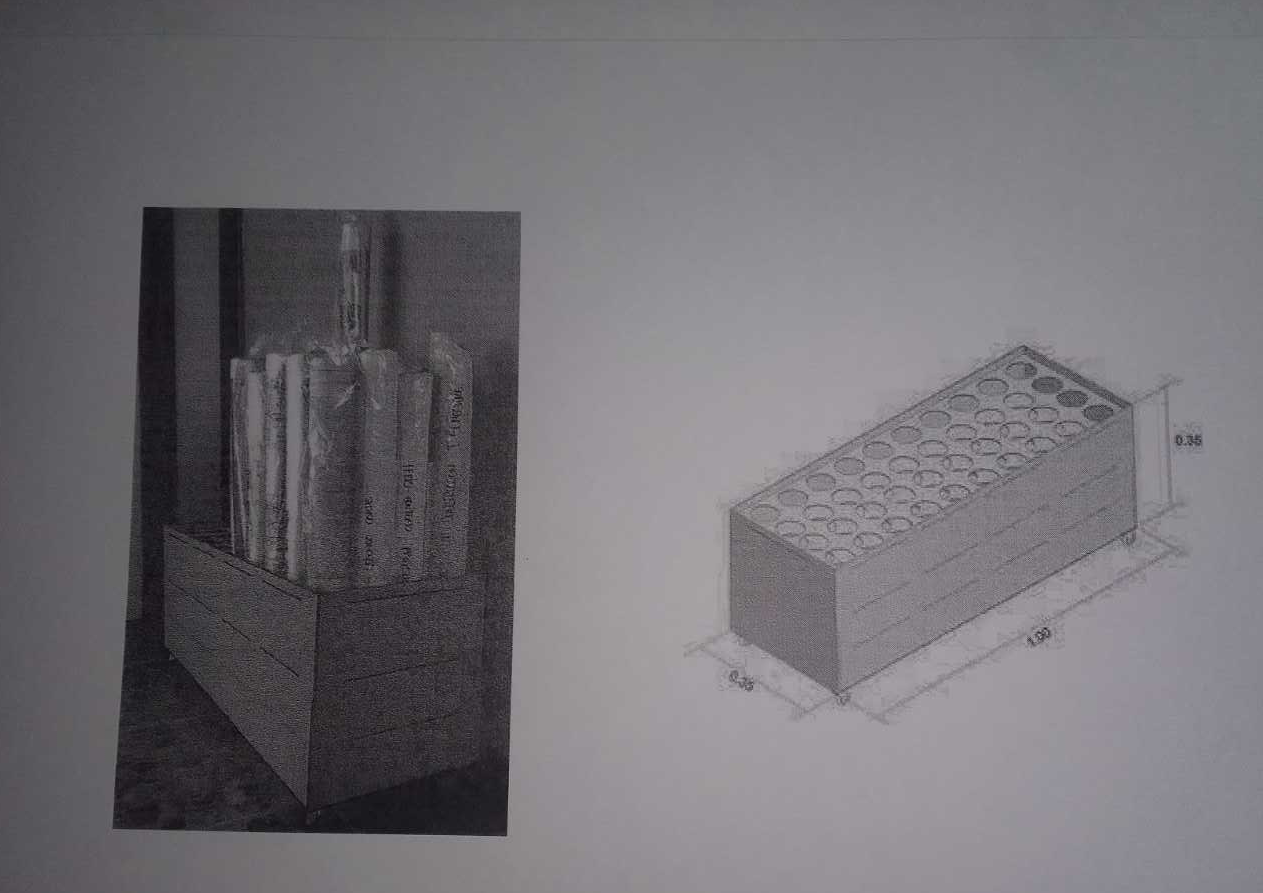 COTIZACIÓN DE LA PROPUESTALos oferentes podrán cotizar:a) En moneda nacional.b) Valor plaza en dólares estadounidenses SOLO (pizarra vendedor).c) El plazo de entrega, no podrá exceder los 10 días de recibida la correspondiente Orden de compra. CARACTERÍSTICAS TÉCNICAS Y DE CALIDAD  Los artículos serán nuevos, sin uso y con garantía en plaza y cumplirán con las siguientes características:Cuando una oferta incluya aspectos técnicos adicionales (catálogo con imagen y dimensiones) que a criterio de la Administración definan una clara ventaja para la aplicación a que está destinado el elemento, podrá optarse por esta alternativa, aunque no sea la de menor precio.Se solicita remarcar si la cotización corresponde a precio S.I.I.F. o contado, para este caso dejar expreso si lleva descuento por esta modalidad.Las propuestas deberán ser ingresadas directamente por el proveedor. De acuerdo al Art. 5 del Decreto 142/18 no se tomarán en cuenta las propuestas no ingresadas por el proveedor en el Sistema de Compras Estatales.	Ver: http://www.comprasestatales.gub.uy,Por consultas exclusivamente: al correo es E-mail: ricardo.correa@mtop.gub.uy,- Plazo para el ingreso de su cotización es:   jueves 5 de octubre de 2023, hasta 11:30 hs.- Lugar de entrega se realizará en Montevideo, Rincón 575 Ciudad Vieja. ÍtemCantidadDescripción11Archivador vertical para planos en rollo.